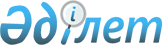 Б.Ә.Мұхаметжановты Қазақстан Республикасы Премьер-министрінің орынбасары етіп тағайындау туралыҚазақстан Республикасы Президентінің Жарлығы. 2002 жылғы 29 қаңтар N 777

      Бауыржан Әлімұлы Мұхаметжанов Қазақстан Республикасы Премьер-министрінің орынбасары болып тағайындалсын.       Қазақстан Республикасының Президенті 
					© 2012. Қазақстан Республикасы Әділет министрлігінің «Қазақстан Республикасының Заңнама және құқықтық ақпарат институты» ШЖҚ РМК
				